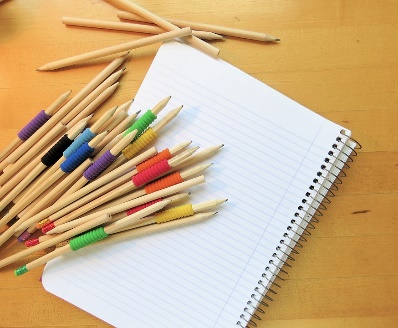 7. RAZREDDOPOLNILNI POUKPreglej spodnje predloge in dopolni seznam, ki si ga ustvaril prejšnji teden (zapiši vse manjkajoče oblike). Pri tem si lahko pomagaš tudi s slovarjem in zapišeš prevode. Če imaš kakršnakoli vprašanja glede svojih primerov, me lahko kadarkoli kontaktiraš preko e-maila.			COMPARATIVE		SUPERLATIVEA – awful 		 more awful		the most awfulB – beautiful		 more beautiful 	the most beautifulC – cold			 colder			the coldestD – dangerous		more dangerous	the most dangerousE – easy		easier			the easiestF – funny		funnier			the funniestG – generous		more generous		the most generousH – happy		happier			the happiestI – interesting		more interesting	the most interestingJ – juicy			juicier			the juiciestK – kind		kinder			the kindestL – long			longer			the longestM – moody		moodier		the moodiestN – new		newer			the newestO – old			older			the oldestP – pale		paler			the palestQ – quiet		quieter			the quietestR – rich			richer			the richestS – sad			sadder			the saddestT – thin			thinner			the thinnestU – ugly		uglier			the ugliestV – violent	more violent	the most violentW – wide	wider		the widest*X – xenophobic		more xenophobic	the most xenophobicY – young	younger	the youngest*Z – zealous	more zealous	the most zealous* samo kot zanimivost 